Financial Aid Appeal FormPlease select the reason for your appeal:We did not apply for financial aid during the application period and would like to be considered.Our financial aid award is not adequate to meet our need.Did you update your information in SSS Comp Assist?Yes 	No 	N/A Have your family’s circumstances changed since you first applied for financial aid? Yes 	No 	N/A If yes, please explain your family’s changed circumstances: (use additional paper if necessary) Did your Personal Financial Statement (PFS) accurately reflect your financial situation?Is there any other information you would like the Financial Aid Committee to consider? (use additional paper if necessary) Does this include contributions from other family members? 	Yes 	No 	N/AAll of the information provided with the submission of this appeal is true and complete to the best of my knowledge. If necessary, I agree to provide further documentation of the information that I have given. I understand that submission of an appeal does not guarantee a change to my financial aid award. Please submit this form and any additional documentation to the front desk in a sealed envelope. If you have questions, please call our Financial Aid Administrator, Elizabeth Schneider at 510-992-9991.Financial Aid Appeal Required DocumentationStudent’s Name: Parent’s Name(s): Phone Number(s): Email(s):What is the maximum amount you can afford to pay for tuition?  Signature:Date: Reason For AppealDocumentation Required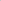 Loss of wages/untaxed income/benefitsDocumentation that proves the income received to date for the year (e.g., copy of your two most recent/final pay stub, documentation of unemployment benefits, etc.) Documentation that explains and substantiates the estimate for the amount of income you will receive for the remainder of the year. Separation or divorce since the aid applications were completedDocumentation confirming the date of the separation or divorce. For the parent who completed the PFS, documentation that proves the income already received to date for the year (e.g., copy of most recent/final pay stub, etc.) and that verifies the estimate for the amount of income you will receive for the remainder of the year. Death of a parent since the aid applications were completedCopy of death certificate, obituary, etc unless not required by the Head of School. Documentation that proves the income already received to date for the year (e.g., copy of most recent/final pay stub, etc.) and that verifies the estimate for the amount of income you will receive for the remainder of the year. Paid medical and/or dental expenses or ongoing disabilityDocumentation of the amount the parent(s) paid (copies of bills, cancelled checks, etc.). Letter from a medical provider of condition and inability to work and/or social security disability benefit documentation. OtherAny documentation that substantiates the claim.